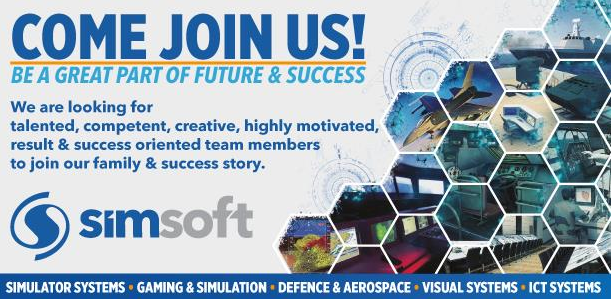  Java Yazılım Mühendisi Simsoft; simülasyon sistemleri, askeri yazılımlar ve ciddi oyun uygulamaları ile ilgili Ar-Ge projeleri geliştirmek amacıyla 2006 yılında kurulmuştur. Simsoft bugüne kadar ulusal ve uluslararası alanda sivil ve askeri kuruluşlar tarafından kullanılan yüzlerce simülatör üretmiş, çeşitli alanlarda geliştirdiği yazılım ürünlerini ise uluslararası alanda tanınmış kuruluşlara teslim etmiştir.Simsoft, kuruluşundan itibaren sürekli büyüyen bir başarı grafiği izlemiş ve 2011-2014 yılları arasında göstermiş olduğu büyüme sayesinde, Deloitte tarafından yapılan araştırmaya göre Türkiye’de ilk 50, Avrupa, Ortadoğu ve Afrika bölgesinde ise ilk 500 teknoloji şirketinden biri olarak ödüllendirilmiştir. 2017 yılında da yine Deloitte tarafından yapılan araştırmaya göre "Türkiye'nin En Hızlı Büyüyen 50 Teknoloji Şirketi" arasında yerini almıştır. Aynı yıl içinde kazandığı ASELSAN “Yazılım Tasarım”, Kristal Piksel "En Iyi Ciddi Oyun" ve I/ITSEC (Dünyanın en büyük modelleme, simülasyon ve eğitim konferansı) "Best Mobile Game” ödülleriyle yurt içinde ve dünyada yükselen başarı grafiğini sürdürmüştür.CMMI Seviye 3 sertifikasına sahip olan Simsoft; Simülatörler, Savunma ve HavacılıkSistemleri, Görsel Sistemler, Oyun ve Simülasyon ve Bilgi İletişim Teknolojileri olmak üzere beş ana grupta faaliyet göstermektedir. Her grubun kendi uzmanlık alanlarında ileri teknolojilere dayalı hizmet ve ürünleri bulunmaktadır.Simsoft'un merkezi Ankara ODTÜ Teknokent'te olup ayrıca Bilkent Cyberpark, Teknopark İstanbul, Amerika Florida, Türkmenistan Aşkabat ve Kuala Lumpur'da ofisleri ve bağlı birimleri bulunmaktadır.İş Tanımı Savunma sanayi projelerinde görevlendirilmek üzere, platform uygulama yazılımlarının gereksinim analizi, tasarımı, geliştirilmesi ve entegrasyonu faaliyetlerini gerçekleştirecek “Yazılım Mühendisi” takım arkadaşları arıyoruz.Yazılım Mühendisi olarak; gereksinim analizi yapacak ve gereksinimleri belirleyeceksiniz. Ana göreviniz; yazılım analiz ve tasarım faaliyetlerini gerçekleştirmek ve gereksinimleri karşılayacak yazılım geliştirme faaliyetlerini gerçekleştirerek kaliteli bir yazılım oluşmasını sağlamak olacaktır. Karşılaştığınız problemleri çözmeyi ve kaliteli bir ürün ortaya çıkarmayı hedefleyeceksiniz.Özetle; bu sorumlulukları yerine getirirken kuvvetli insan ilişkileri, proje ekipleri içerisinde uyumlu çalışabilme, kendini ve zamanını doğru yönetme, sistematik ve planlı çalışma, problem çözme, yüksek analiz, iletişim becerisi gibi yeteneklerinizi çok yoğun bir şekilde kullanmanız gerekecektir.Araştırmacı, analitik, yaratıcı ve yenilikçi düşünüp; sonuç odaklı yaklaşımlar sergileyip, yüksek analiz yeteneğinizle Yazılım Mühendisliği kimliğiniz yanında yapılan tasarıma bağlı olarak YKB’ leri oluşturan öğelerin kaynak kodlarını üretecek ve bu yazılım öğelerinin birim testlerini gerçekleştirmeniz beklenmektedir. Sorumluluklar ·         Gereksinim analizi yapmak, gereksinimleri belirlemek.·         Gereksinimlere karşılık gelen alternatif çözümleri belirlemek.·         Karar analizi ve çözüm raporunu hazırlamak.·         Yazılım analiz, tasarım ve geliştirme faaliyetlerini gerçekleştirmek.·         Sistem/alt sistem seviyesindeki tasarımı gerçekleştirmek.·         Her bir Yazılım Konfigürasyon Birimi (YKB) için detaylı yazılım tasarımı gerçekleştirmek ve bunu doküman haline getirmek.·         Yapılan tasarıma bağlı olarak YKB’ leri oluşturan öğelerin kaynak kodlarını üretmek ve bu yazılım öğelerinin birim testlerini gerçekleştirmek.·         Geliştirilen yazılıma ait entegrasyon çalışmalarını yürütmek.Minimum Nitelikler:·         Üniversitelerin Bilgisayar Mühendisliği veya ilgili bir lisans programından mezun,·         Java programlama dilinde ileri düzeyde bilgi ve tecrübe sahibi,·         Nesneye yönelik analiz, tasarım ve geliştirme konularında deneyimli,·         Yazılım geliştirme süreçlerine hâkim,·         Erkek adaylar için askerliğini tamamlamış veya en az 2 yıl askerlik görevi ile       ilişiği bulunmayan.Tercih Edilen Nitelikler:·          Yazılım geliştirme konusunda en az 2 yıl deneyim sahibi,·          Java Swing /Java FX kütüphanesi kullanarak kullanıcı ara yüzü yazılımları geliştirmiş,·          Analitik düşünce yapısına sahip,·          Araştırmacı ruhlu, keşfetmeye ve gelişmeye açık, tek başına problem çözme becerisine sahip,·          İnisiyatif alabilen, takım çalışmasına yatkın,·          Bir uygulama projesini "hedeflenen şekilde" sonuçlandırabilecek,·          Sorumluluk, azim ve yetkinlikte olan,·          Çok iyi derecede İngilizce bilen.